Kokneses novada svētku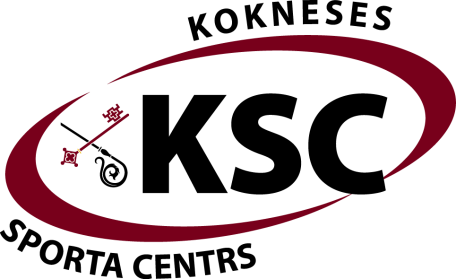 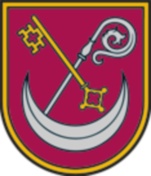 VIRVES VILKŠANAS sacensībuNOLIKUMSMĒRĶI UN UZDEVUMIPopularizēt virves vilkšanu Kokneses novadāVeicināt novada pagastu savstarpējo sadarbību sporta jomāVeicināt veselīgu dzīvesveiduIepazīstināt ar virves vilkšanas sacensībām iesācējus un amatierusNoskaidrot sacensību uzvarētājusSACENSĪBU VIETA UN LAIKS Sacensības notiek Kokneses estrādē 2019.gada 6.jūlijā plkst. 15:00. DALĪBNIEKISacensībās piedalās komandas, kuras sastāvā startē jebkāds dalībnieku skaits, neatkarīgi no vecuma un dzimuma, bet komandas kopējais svars nedrīkst pārsniegt 500 kg. Visi dalībnieki pieteikšanās laikā tiks nosvērti.PIETEIKŠANĀS UN FINANSIĀLIE NOTEIKUMIDalībnieki var pieteikties sacensībām iepriekš līdz 3.jūlijam plkst 12:00 pa e-pastu sportacentrs@koknese.lv vai 29360940. Sacensību dalībnieku komandu skaits ierobežots – 6 komandas.SACENSĪBU IZSPĒLES KĀRTĪBA UN UZVARĒTĀJU NOTEIKŠANASacensību izspēles kārtība tiks noteikta pēc tam, kad būs saņemti visi pieteikumi un būs zināms komandu skaits. APBALVOŠANASacensību uzvarētājus apbalvo ar balvām. SACENSĪBU VADĪBASacensības organizē Kokneses sporta centrs un Kokneses novada dome.TIESNEŠISacensības tiesā organizatoru nozīmēti tiesneši.PRIVĀTUMSPiesakoties sacensībām, jūs piekrītat, ka jūsu personas dati (vārds, uzvārds, vecums) un jūsu sniegums un rezultāti var tikt izmantoti sacensību atspoguļošanai, kā arī sacensības var tikt fotografētas un/vai filmētas un iegūtie foto/video materiāli var būt publiski pieejami sabiedrības informēšanai par sacensību norisi.   CITI NOTEIKUMISacensību organizatori un tiesneši garantē godīgu un precīzu sacensību izvešanas kārtību un to prasīs arī no sacensību dalībniekiem. Komandas kapteinis atbild par savu komandu spēlētāju atbilstību sacensību nolikumam. Par spēlētāju neatbilstību sacensību nolikumam, komanda tiek izslēgta no tālākas dalības. Komandas dalībnieks ar savu parakstu pieteikumā apliecina veselības stāvokļa atbilstību izvēlētajai slodzei.